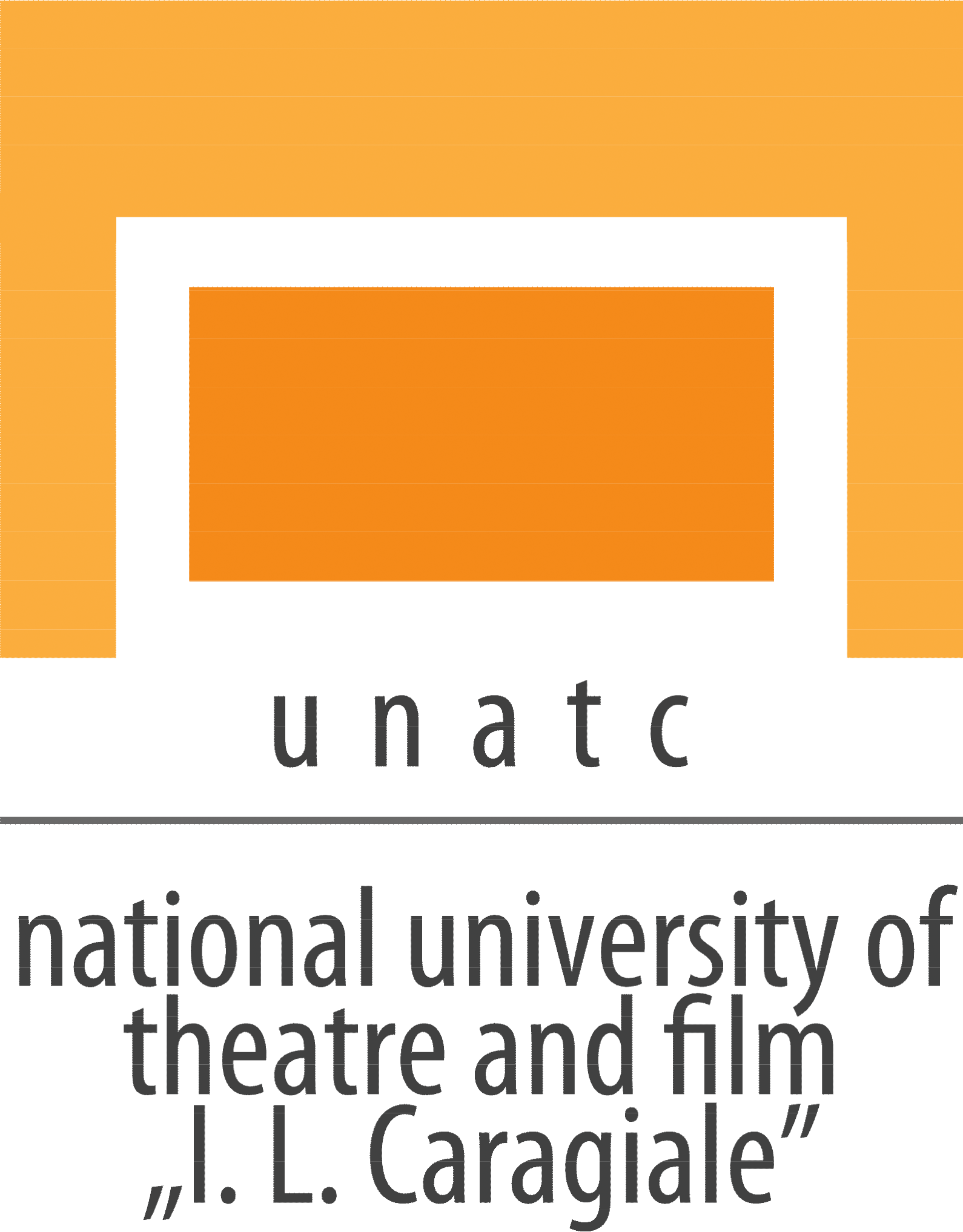 UNATC - The National University of Theatre and Film “I.L.Caragiale” Bucharest75-77 Matei Voievod street, 021452Bucharest, Romaniaphone / fax: +4021 252 54 55e-mail: film.festivals@unatc.ro www.unatc.roUNATC - The National University of Theatre and Film “I.L.Caragiale” Bucharest75-77 Matei Voievod street, 021452Bucharest, Romaniaphone / fax: +4021 252 54 55e-mail: film.festivals@unatc.ro www.unatc.roAn 2023. / Specializare Regie de FilmAn 2023. / Specializare Regie de FilmOriginal title:HildegardEnglish title:HildegardProduction company:UNATC “Ion Luca Caragiale”Director: Sorin NutaScreenwriter: Sorin NutaDirector of photography:   Andrei LungociProducer: Simina Romila, Martha MarmeliucEditor: Alex BadeaSound: Omer Faruk Kutay-Prod. design: Andreea Burada, Cora OpreaSCREENER LINK (AICI VOI PUNE LINK-UL DE VIMEO): https://drive.google.com/drive/u/1/folders/1Rv6YtZgwnUshVWkS9FA7lmiwuuFFEXw_SCREENER LINK (AICI VOI PUNE LINK-UL DE VIMEO): https://drive.google.com/drive/u/1/folders/1Rv6YtZgwnUshVWkS9FA7lmiwuuFFEXw_Synopsis Lb. română: Gavrilescu, un profesor de muzica bucurestean, duce o existenta singuratica si monotona. Merge la o vrajitoare cu speranta ca il va putea ajuta sa isi revada sotia moarta de mult timp. Vrajitoarea il refuza, dar cand Gavrilescu se intoarce acasa, constata ca ceva e ciudat…Synopsis Lb. română: Gavrilescu, un profesor de muzica bucurestean, duce o existenta singuratica si monotona. Merge la o vrajitoare cu speranta ca il va putea ajuta sa isi revada sotia moarta de mult timp. Vrajitoarea il refuza, dar cand Gavrilescu se intoarce acasa, constata ca ceva e ciudat…Synopsis Lb. română: Gavrilescu, un profesor de muzica bucurestean, duce o existenta singuratica si monotona. Merge la o vrajitoare cu speranta ca il va putea ajuta sa isi revada sotia moarta de mult timp. Vrajitoarea il refuza, dar cand Gavrilescu se intoarce acasa, constata ca ceva e ciudat…Synopsis Lb. română: Gavrilescu, un profesor de muzica bucurestean, duce o existenta singuratica si monotona. Merge la o vrajitoare cu speranta ca il va putea ajuta sa isi revada sotia moarta de mult timp. Vrajitoarea il refuza, dar cand Gavrilescu se intoarce acasa, constata ca ceva e ciudat…Synopsis English: Gavrilescu, a music teacher from Bucharest, leads a lonely and monotonous existence. He goes to a sorceress, hoping that she will be able to help him see his wife, who died a long time ago. The sorceress refuses him, but when Gavrilescu returns home, he finds out that something is strange...Synopsis English: Gavrilescu, a music teacher from Bucharest, leads a lonely and monotonous existence. He goes to a sorceress, hoping that she will be able to help him see his wife, who died a long time ago. The sorceress refuses him, but when Gavrilescu returns home, he finds out that something is strange...Synopsis English: Gavrilescu, a music teacher from Bucharest, leads a lonely and monotonous existence. He goes to a sorceress, hoping that she will be able to help him see his wife, who died a long time ago. The sorceress refuses him, but when Gavrilescu returns home, he finds out that something is strange...Synopsis English: Gavrilescu, a music teacher from Bucharest, leads a lonely and monotonous existence. He goes to a sorceress, hoping that she will be able to help him see his wife, who died a long time ago. The sorceress refuses him, but when Gavrilescu returns home, he finds out that something is strange...Festival Presentation (previous screenings): Presented in CINEMAIUBIT, international student film festival.Festival Presentation (previous screenings): Presented in CINEMAIUBIT, international student film festival.Festival Presentation (previous screenings): Presented in CINEMAIUBIT, international student film festival.Festival Presentation (previous screenings): Presented in CINEMAIUBIT, international student film festival.Technical informationTechnical informationCountry: RomaniaProduction year:2022Running time:13:21Subtitles: EnglishColor/B&W: ColorGenre: FantasySound: stereoFormat: : XAVC 4KAvailable screening formats: MP4 Director’s birthdate: 10.04.2000Director’s phone number: 0752 173 692Format: : XAVC 4KAvailable screening formats: MP4 Director’s birthdate: 10.04.2000Director’s phone number: 0752 173 692Director’s Bio:Am absolvit UNATC „Ion Luca Caragiale”, Facultatea de film, ciclul Licență, programul de studii„Cinematografie, fotografie, media – Regie de Film și TV” în anul 2022.Filmography:Scurt metraje realizate în cadrul facultății. „Baron Samedi”, ficțiune, 2020; „Ludomania”, documentar, 2021; „Unexpected encounter”, ficțiune, 2021 „Job pentru 2”, ficțiune, 2021; „Hildegard”, ficținue, 2022.Director’s Bio:Am absolvit UNATC „Ion Luca Caragiale”, Facultatea de film, ciclul Licență, programul de studii„Cinematografie, fotografie, media – Regie de Film și TV” în anul 2022.Filmography:Scurt metraje realizate în cadrul facultății. „Baron Samedi”, ficțiune, 2020; „Ludomania”, documentar, 2021; „Unexpected encounter”, ficțiune, 2021 „Job pentru 2”, ficțiune, 2021; „Hildegard”, ficținue, 2022.Director’s Bio:Am absolvit UNATC „Ion Luca Caragiale”, Facultatea de film, ciclul Licență, programul de studii„Cinematografie, fotografie, media – Regie de Film și TV” în anul 2022.Filmography:Scurt metraje realizate în cadrul facultății. „Baron Samedi”, ficțiune, 2020; „Ludomania”, documentar, 2021; „Unexpected encounter”, ficțiune, 2021 „Job pentru 2”, ficțiune, 2021; „Hildegard”, ficținue, 2022.Director’s Bio:Am absolvit UNATC „Ion Luca Caragiale”, Facultatea de film, ciclul Licență, programul de studii„Cinematografie, fotografie, media – Regie de Film și TV” în anul 2022.Filmography:Scurt metraje realizate în cadrul facultății. „Baron Samedi”, ficțiune, 2020; „Ludomania”, documentar, 2021; „Unexpected encounter”, ficțiune, 2021 „Job pentru 2”, ficțiune, 2021; „Hildegard”, ficținue, 2022.